Publicado en Madrid el 15/07/2024 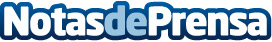 Red Mediaria, el grupo que potencia la mediación de seguros de la mano de Tormo Franquicias ConsultingCon una fórmula de colaboración empresarial que maximiza beneficios, Red Mediaria se convierte en una alternativa rentable y segura para profesionales del sectorDatos de contacto:Beatriz RosaCoordinadora dpto. Expansión de Tormo Franquicias Consulting911 592 558Nota de prensa publicada en: https://www.notasdeprensa.es/red-mediaria-el-grupo-que-potencia-la Categorias: Franquicias Finanzas Emprendedores Seguros http://www.notasdeprensa.es